Звіт Тернопільського ліцею №21 – спеціалізованої мистецької школи імені Ігоря ГеретиРеалізація проєкту шкільний громадський бюджетНазва проєкту №1: «Зона спортивного розвитку»ПІБ авторів або команди проєкту: Більчук Анастасія Миколаївна, Турчин Антон Ярославович, Бабій Максим ІгоровичМісце реалізації проєкту: подвір’я ліцеюМета: збільшити місця активного відпочинку та дозвілля дітейВартість проєкту: 48000,0грнВиділено з бюджету громади: 48 000 грнВикористано коштів на проєкт: 31400,00 грнВ рамках реалізації проєкту здійснено: 	Придбано столи бетонні тенісний та для гри у шахи (шашки).Створений простір спортивного відпочинку в якому можна пограти в настільний теніс, шахи, шашки є невід’ємною частиною цілеспрямованого інтелектуального розвитку дітей, їх творчих здібностей. Формуються математичні та здоров’язберігаючі цінності.	Під час гри учні вчаться аналізувати, порівнювати, прораховувати власні дії та дії супротивника. У дітей розвивається логічне мислення, уважність, увага, пам’ять, спостережливість, моторика рук.Тому даний проєкт сприяє покращенню активного відпочинку та дозвілля учнів, проведення уроків фізичної культури, гуртків.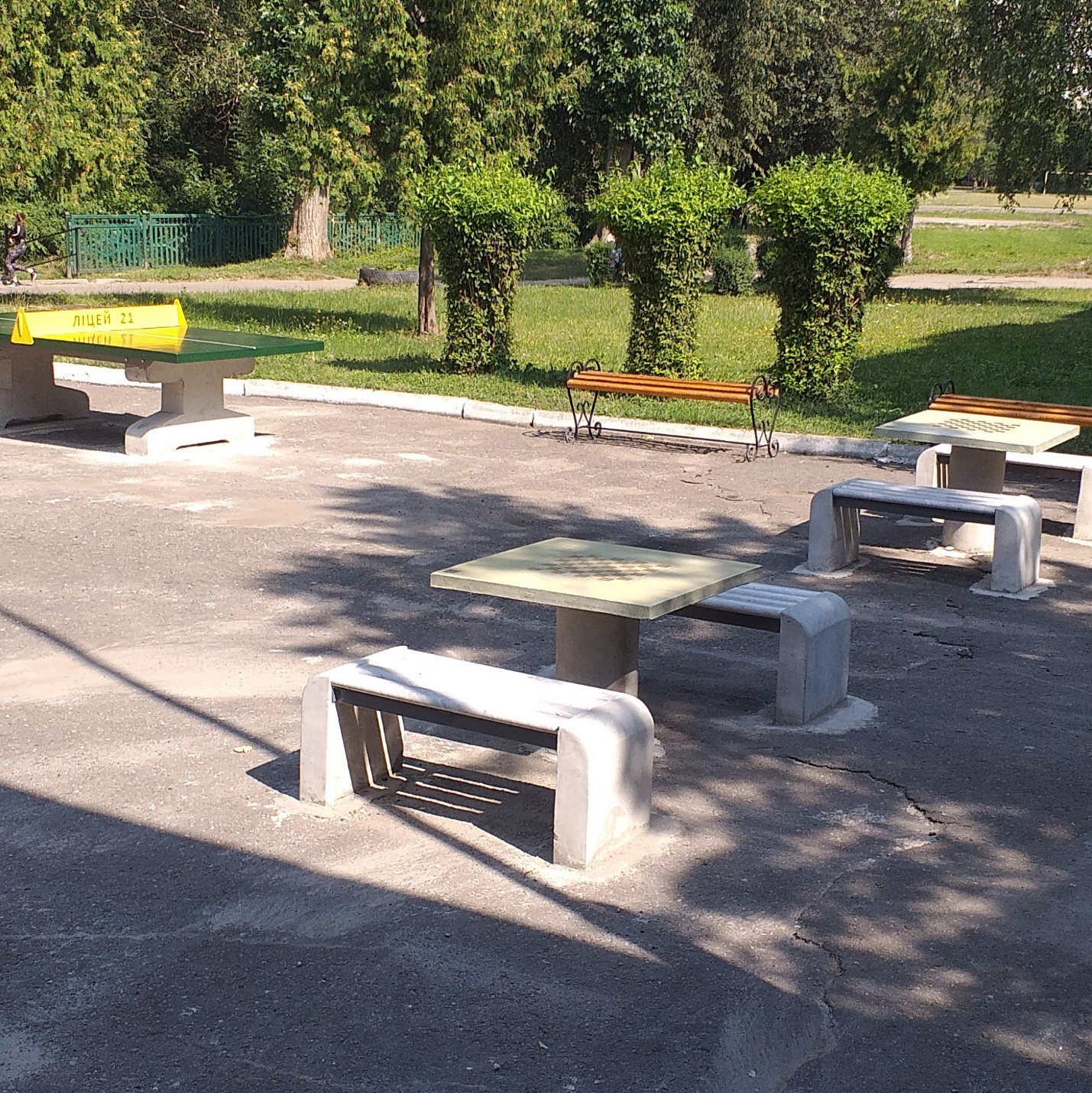 